SPRAWOZDANIE Z REALIZACJI PRAKTYKDANE STUDENTAImię i nazwisko:	Numer albumu:	Kierunek studiów:		Profil dyplomowania:	Semestr:	Rok akademicki:	DANE PRZEDSIĘBIORSTWANazwa Przedsiębiorstwa:Adres:Miejsce realizacji praktyki:DANE PRZEDSTAWICIELA PRZEDSIĘBIORSTWA (opiekun praktyki ze strony pracodawcy)Imię i nazwisko Opiekuna praktyki ze strony pracodawcy:Stanowisko / Dział:Adres e-mail:Telefon kontaktowy (służbowy):MIEJSCE I RAMY CZASOWE PRAKTYKIMiejsce odbywania praktyki:Data rozpoczęcia praktyki: Data zakończenia praktyki:Wymiar czasu pracy w tygodniu:Wykaz działów / stanowisk pracy, na których praktykant pracował:--Charakterystyka przedsiębiorstwa (np. rodzaj działalności, asortyment produkowanych wyrobów lub świadczonych usług):…………………………………………………………………………………………………………………………………………………………………………………………………………………………………………………………………………………………………………………………………………………………………………………………………………………………………………………………………………………….
*niepotrzebne skreślićOPIS DZIAŁAŃ ZREALIZOWANYCH PRZEZ STUDENTA W CZASIE PRAKTYKIKarta tygodniowa przebiegu praktyki: Tydzień 1Karta tygodniowa przebiegu praktyki: Tydzień 2Karta tygodniowa przebiegu praktyki: Tydzień 3Karta tygodniowa przebiegu praktyki: Tydzień 4UWAGA!Liczbę tygodni należy dostosować do wymiaru przewidzianego w programie studiów.………………….………..                     	                         Data i podpis Studenta     PODCZAS PRAKTYKI OSIĄGNIĘTE ZOSTAŁY NASTĘPUJĄCE EFEKTY UCZENIA SIĘ(PROSIMY ZAZNACZYĆ ODPOWIEDNIĄ KOLUMNĘ,  STAWIAJĄC X):……………………………………….             Podpis i pieczątka                                  Opiekuna Praktyki z PrzedsiębiorstwaPotwierdzam, że efekty uczenia się przewidziane dla praktyk zostały osiągnięte.                  	                                                                        ………………………..……….. Podpis Opiekuna Praktyki z Uczelni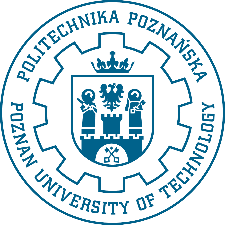 POLITECHNIKA POZNAŃSKA Wydział Informatyki i Telekomunikacji
Załącznik nr 8Od dnia          do dnia: Od dnia          do dnia: Od dnia          do dnia: Lp.DataWyszczególnienie zajęć1.2.3.4.5.Od dnia          do dnia: Od dnia          do dnia: Od dnia          do dnia: Lp.DataWyszczególnienie zajęć1.2.3.4.5.Od dnia          do dnia: Od dnia          do dnia: Od dnia          do dnia: Lp.DataWyszczególnienie zajęć1.2.3.4.5.Od dnia          do dnia: Od dnia          do dnia: Od dnia          do dnia: Lp.DataWyszczególnienie zajęć1.2.3.4.5.EFEKT UCZENIA SIĘTAKNIEW zakresie wiedzyW zakresie wiedzyW zakresie wiedzyStudent zna i rozumie podstawowe techniki, metody, algorytmy oraz narzędzia wykorzystywane w procesie rozwiązywania zadań informatycznych.Student ma przygotowanie niezbędne do pracy w środowisku biznesowym, w tym w środowisku przemysłowym oraz zna zasady bezpieczeństwa związane z wykonywaniem zawodu informatyka.W zakresie umiejętnościW zakresie umiejętnościW zakresie umiejętnościStudent ma przygotowanie niezbędne do pracy w środowisku biznesowym, w tym w środowisku przemysłowym, oraz zna zasady bezpieczeństwa związane z wykonywaniem zawodu informatyka.Student potrafi dokonać krytycznej analizy oraz oceny sposobu funkcjonowania systemów informatycznych.Student potrafi planować i organizować pracę przy realizacji zadań inżynierskich - indywidualnie i w zespole.W zakresie kompetencji społecznychW zakresie kompetencji społecznychW zakresie kompetencji społecznychStudent potrafi funkcjonować i współdziałać w grupie, przyjmując w niej różne role oraz potrafi odpowiednio określić priorytety służące realizacji określonego przez siebie lub innych zadania.Student potrafi myśleć i działać w sposób przedsiębiorczy, m.in. znajdując komercyjne zastosowania dla tworzonych systemów, mając na uwadze nie tylko korzyści ekonomiczne, ale również aspekty prawne i społeczne.Student jest gotowy odpowiedzialnie pełnić funkcje zawodowe oraz prawidłowo identyfikować i rozstrzygać dylematy związane z wykonywaniem zawodu informatyka.